Мастер – класс на тему«Открытка «Школа» в технике декупажПедагог дополнительного образованияНеробова Татьяна Борисовна.Муниципальное бюджетное учреждение дополнительного образования «Центр детского и юношеского технического творчества» г. Рыбинск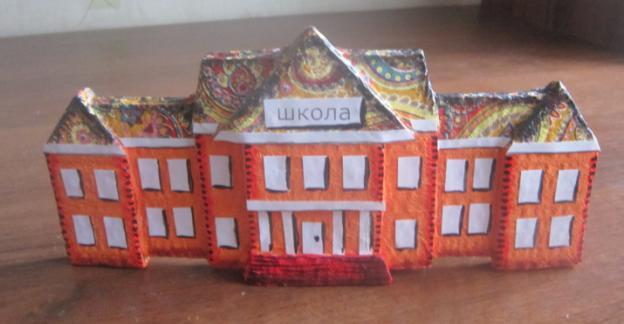 Назначение:С детства мы помним учителей, которые вложили в нас частичку своей души. Хочется сделать им приятное на праздник «День учителя» - подарить подарок. Можно пойти в магазин и купить, а можно сделать сувенир своими руками. Сувенир, сделанный своими руками  ассоциируется с теплотой, нежностью. Такой подарок будет приятно получить любому учителю.      Цель:Научить изготавливать сувенир к дню учителя «Открытка «Школа»» в технике декупаж.Задачи:1. Изучить технологическую последовательность и приемы изготовления открытки.2. Развивать творческие способности, пространственное воображение учащихся.3. Воспитывать аккуратность, эстетический вкус.    Материалы и инструменты: плотный картон; салфетки цветные, с рисунком;краска водоэмульсионная;краски акриловые;ножницы, кисти;клей ПВА; бумага, карандаш.     Ход работы:Рисуем эскиз школы и выстригаем его. Получился шаблон.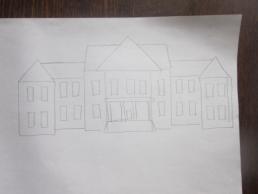 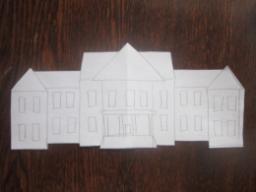 Делаем шаблоны отдельных элементов.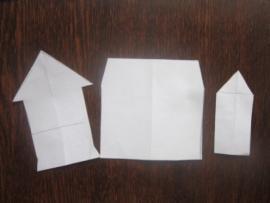 Берём картон от коробки и обводим на нём детали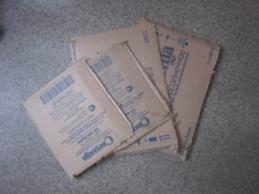 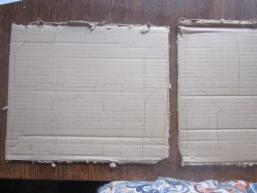 Выстригаем детали.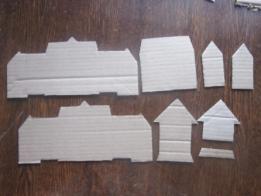 Склеиваем детали между собой.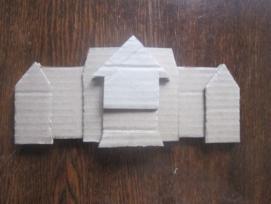 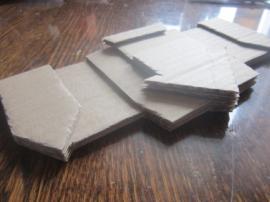 Грунтуем изделие с помощью губки водоэмульсионной краской с обеих сторон.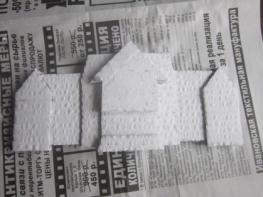 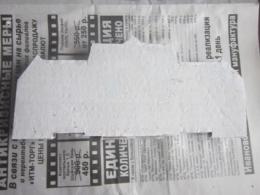 Начнём оклеивать с левой стороны. Отделяем слои салфетки.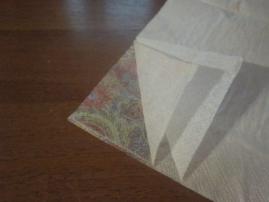 Выстригаем детали из салфетки с припуском на загиб 3 мм.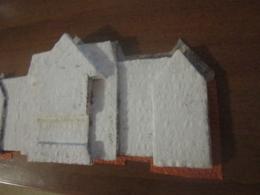 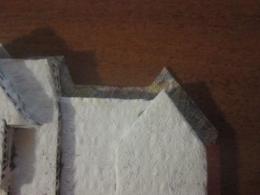 Клей разбавляем на половину водой. Приклеиваем деталь от середины к краям. Кистью проводим прямо по верху салфетки. Загибаем края и приклеиваем их. Приклеим сначала деталь стены, затем крыши.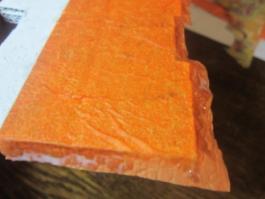 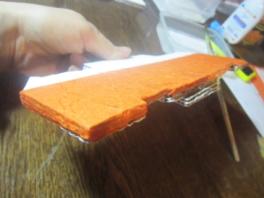  Так должно получиться.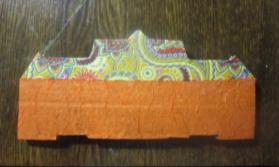  Оклеиваем лицевую сторону. Поскольку наша открытка объёмная то оклеивать нужно подетально. Припуски на загибы  2 мм.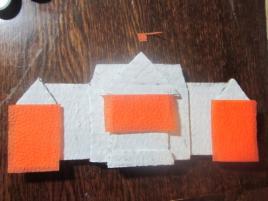 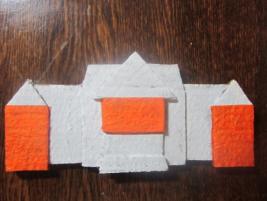 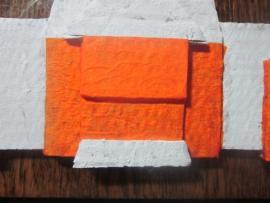 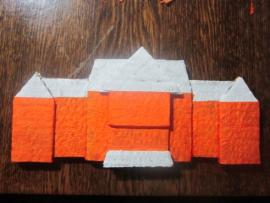 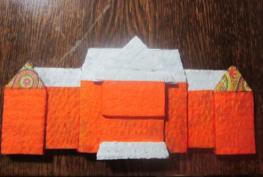 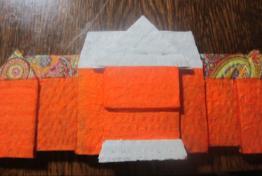 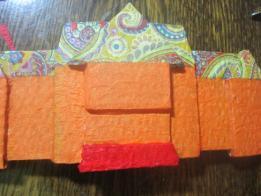  Заклеиваем щели на торцах, чтобы скрыть многослойную структуру картона.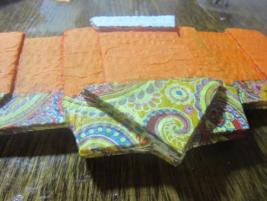 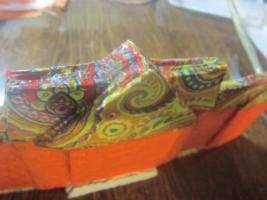 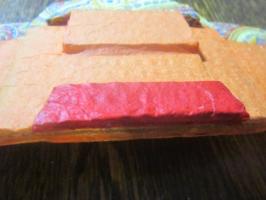  Отделим крышу белыми полосками. Приклеим колонны и окна.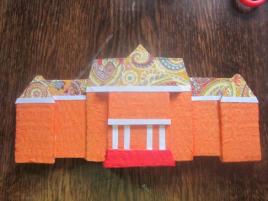 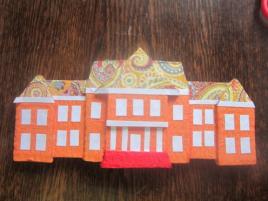  Акриловыми красками, жёсткой кистью, тычками выделим углы. Торцы тоже покрасим.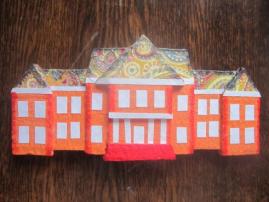 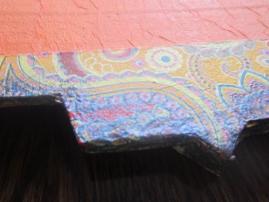  Нарисуем уголки на окнах, кирпичики и лесенки.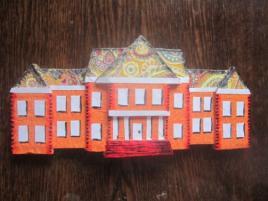  Низ открытки тоже затонируем. 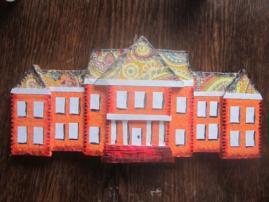 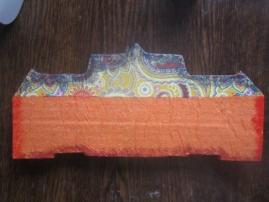  Приклеим вывеску «Школа» и поздравительные стихи.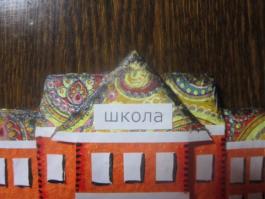 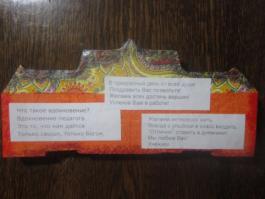  Подведём уголки.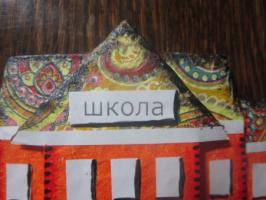 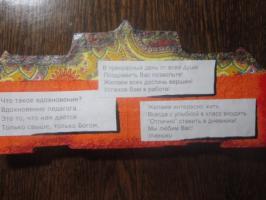  Покрываем лаком и наша открытка готова. 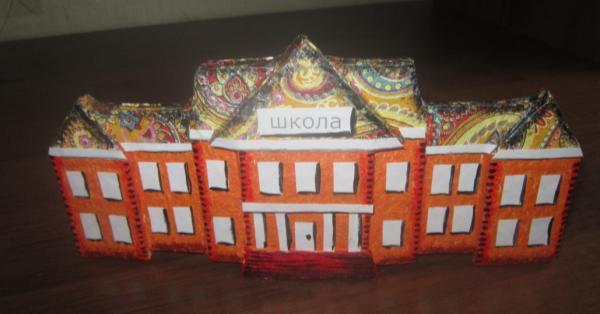 